Star Wars is a much beloved franchise.  Some characters and plots however are more beloved than others by the fan base.  A researcher decided to conduct a quick social media poll on the level of agreement with a number of Star Wars opinions known to have varying levels of acceptance or incredulity to die-hard fans.  She was particularly interested in whether people are likely to hold multiple unpopular beliefs and so decided to run some correlations to investigate the strength of relationship between four Star Wars opinions.  A total of 100 survey respondents rated their agreement with these beliefs on a 5-point scale where 1 is strongly disagree and 5 is strongly agree.  The Star Wars opinions rated were:JarJar Binks is awesome.The Kylo Ren and Rey romance makes sense.Han and Chewie rock.Boba Fett is over-rated.When exploring her data the researcher discovered that all four variables deviated significantly from a normal distribution.  To examine the correlations between the Star Wars opinions she decided to run non-parametric Spearman’s correlation analyses.Step 1 – Taking a look at the data.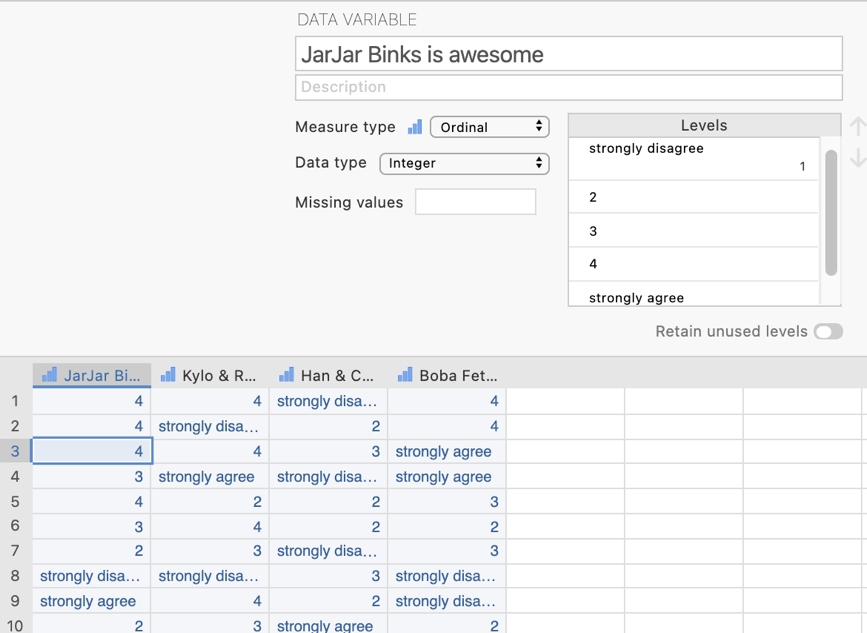 Step 2 – Navigating to the correlation analysis menu.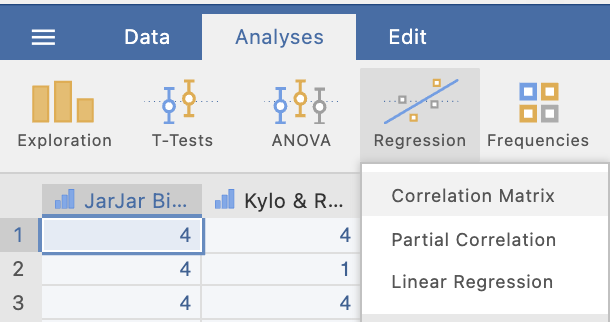 Step 3 – Selecting analysis options In order to obtain our correlations results we need to shift our variables across from the left hand box to the right hand box in the analysis options panel.  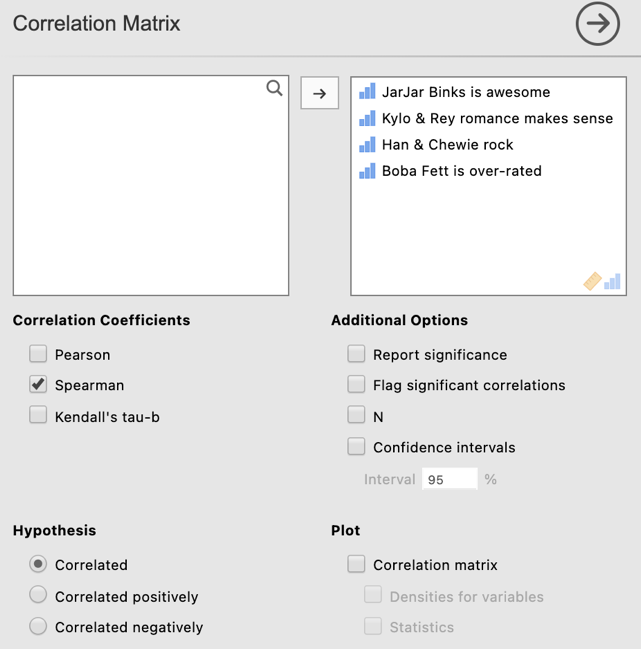 Having moved our four variables across to the right side box we get the following output.  We have a correlation matrix showing how agreement levels with each of our four Star Wars opinions correlate with each other. 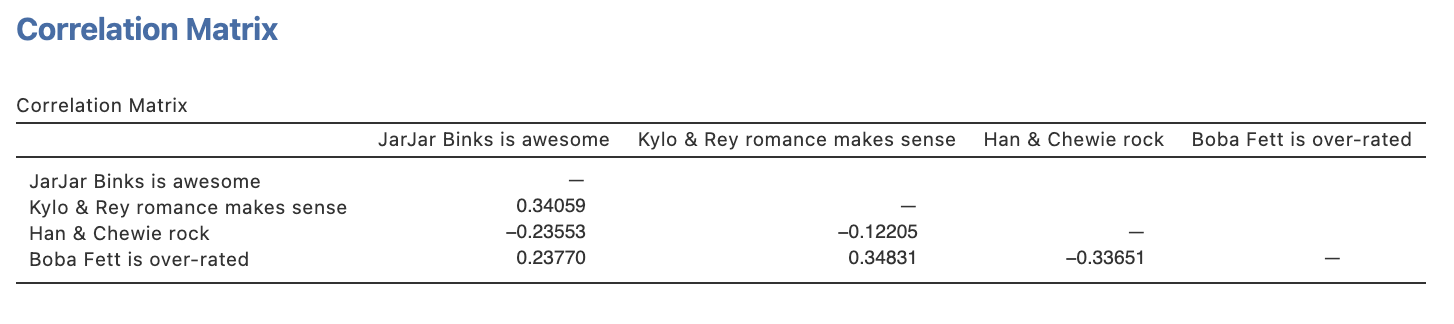 Step 4 – Finding the components for reporting.The Write Ups:An example single correlation coefficient write up A sample of 100 respondents rated their level of agreement with the generally unpopular opinions that JarJar Binks is awesome and the Kylo Ren and Rey romance makes sense within the Star Wars franchise.  A Spearman’s correlation coefficient was computed and revealed a moderate positive relationship between agreement with the two opinions suggesting they are more than likely to be jointly held, rs = .43.An example summary write up of all relationships presented in the correlation matrixA sample of 100 respondents rated their level of agreement with several unpopular opinions (JarJar Binks is awesome, the Kylo Ren and Rey romance makes sense and Boba Fett is over-rated) and a generally accepted opinion (Han and Chewie rock) within the Star Wars franchise.  When analysed via Spearman’s correlation analysis, agreement with the generally accepted opinion that Han and Chewie rock was found to negatively correlate with the three unpopular opinions, with correlations ranging from -.12 to -.34.  The three generally unpopular opinions all correlated significantly with each other and were found to be positively related, with correlations ranging from .23 to .45, suggesting they are likely to be jointly held.  Created by Janine Lurie in consultation with the Statistics Working Group within the School of Psychology, University of Queensland Based on jamovi v.1.8.4 